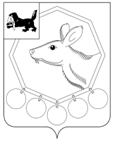 26.03.2021г.№ 14/10РОССИЙСКАЯ ФЕДЕРАЦИЯИРКУТСКАЯ ОБЛАСТЬМУНИЦИПАЛЬНОЕ ОБРАЗОВАНИЕ«БАЯНДАЕВСКИЙ РАЙОН»ДУМАРЕШЕНИЕО РАБОТЕ КОНТРОЛЬНО-СЧЕТНОЙ ПАЛАТЫ МУНИЦИПАЛЬНОГО ОБРАЗОВАНИЯ  «БАЯНДАЕВСКИЙ РАЙОН» ЗА 2020 ГОДРуководствуясь ст.19 Федерального закона от 07.02.2011г. №6-ФЗ «Об общих принципах организации и деятельности контрольно-счетных органов субъектов Российской Федерации и муниципальных образований», ст.ст. 27, 47, Устава МО «Баяндаевский район, заслушав отчет о работе контрольно-счетной палаты МО «Баяндаевский район» за 2020 год,ДУМА РЕШИЛА:Утвердить отчет о работе контрольно-счетной палаты МО «Баяндаевский район» за 2020 год (прилагается).Опубликовать настоящее решение в районной газете «Заря» и разместить на официальном сайте МО «Баяндаевский район» в информационно-телекоммуникационной сети «Интернет».Председатель Думы                                                                                                                                  МО «Баяндаевский район»В.Т. Еликов             Мэр МО «Баяндаевский район»А.П.Табинаев  Приложениек решению Думы МО «Баяндаевский район»от 26.03.2021г.№ 14/1Раздел 1. ОРГАНИЗАЦИЯ И СОДЕРЖАНИЕ РАБОТЫ КОНТРОЛЬНО-СЧЕТНОЙ ПАЛАТЫ МУНИЦИПАЛЬНОГО ОБРАЗОВАНИЯ «БАЯНДАЕВСКИЙ РАЙОН» Настоящий отчет Контрольно-счетной палаты муниципального образования «Баяндаевский район» о результатах проведенных контрольных и экспертно-аналитических мероприятий за 2020 год подготовлен в соответствии с требованиями ст.22 Положения о Контрольно-счетной палате муниципального образования «Баяндаевский район», утвержденного решением Думы от 04.10.2011 №21/5, на основании материалов о проведенных контрольных мероприятиях, заключений по экспертизе проектов нормативных правовых актов, информационно-аналитических справок.Контрольно-счетная палата муниципального образования «Баяндаевский район» (далее – КСП района) в 2020 году осуществляла свою деятельность в соответствии с Федеральным законом от 07.02.2011 №6-ФЗ «Об общих принципах организации и деятельности контрольно-счетных органов субъектов Российской Федерации и муниципальных образований», Уставом муниципального образования «Баяндаевский район», Положением о Контрольно-счетной палате муниципального образования «Баяндаевский район», иными нормативными правовыми актами Российской Федерации и Иркутской области на принципах законности, объективности и гласности. Основное внимание в контрольной, организационно-методической деятельности уделялось приоритетным направлениям муниципального финансового контроля, определенным действующим законодательством:- контролю за целевым, результативным и эффективным использованием средств местного бюджета;- контролю за фактическим и своевременным исполнением доходных и расходных статей бюджета;- контролю за соблюдением установленного порядка управления и распоряжения муниципальной собственностью;- экспертизе проекта бюджета муниципального образования «Баяндаевский район»;- внешней проверке годового отчета об исполнении бюджета муниципального образования «Баяндаевский район», годовых отчетов об исполнении бюджетов муниципальных образований Баяндаевского района;- экспертизе проектов решений Думы муниципального образования «Баяндаевский район»;- другим задачам в соответствии с бюджетным законодательством.В течение 2020 года КСП района принимала участие в разработке нормативно-правовых актов Думы и администрации муниципального образования «Баяндаевский район» и сельских поселений района по финансово-бюджетным вопросам, проводила анализ хода исполнения бюджета.Планирование и организация контрольных мероприятий осуществлялись в соответствии с Порядком планирования работы контрольно-счетной палаты муниципального образования МО «Баяндаевский район», утвержденным распоряжением председателя КСП, запросами Думы, мэра муниципального образования «Баяндаевский район», обращениями прокуратуры района, правоохранительных органов и Контрольно-счетной палаты Иркутской области.В 2020 году проведено 38 контрольных и экспертных мероприятий, в том числе: 11 контрольных мероприятий, 27 экспертно-аналитических работ. Охвачено проверками 28 объектов, в том числе:По результатам проведенных контрольных и экспертных мероприятий в 2020 году подготовлено 38 различных аудиторских документа, в том числе:- 11 аудиторских актов;- 27 заключений;- 2 представления для принятия мер по устранению выявленных нарушений;- 1 предписание для принятия мер по устранению выявленных нарушений.За 2020 год было отработано и исполнено 20 запросов и поручений Контрольно-счетной палаты Иркутской области, 1 запрос Совета контрольно-счетных органов Иркутской области, 6 запросов прокуратуры района. 1 запрос следственного комитета. В соответствии со статьей 4 Положения о Контрольно-счетной палате муниципального образования «Баяндаевский район» заключения и другие материалы направлялись председателю Думы, мэру муниципального образования «Баяндаевский район», в прокуратуру района для рассмотрения и принятия соответствующих решений. Материалы контрольных мероприятий также направлены субъектам проверок для устранения отмеченных в них нарушений и недостатков.В соответствии со статьей 11 Федерального закона от 07.02.2011г. №6-ФЗ «Об общих принципах организации и деятельности контрольно-счетных органов субъектов Российской Федерации и муниципальных образований» (далее – Федеральный закон 6-ФЗ) деятельность по реализации полномочий контрольно-счетной палаты в 2020 году осуществлялась в соответствии с утвержденными Стандартами муниципального финансового контроля: «Организация и проведение внешней проверки годового отчета об исполнении местного бюджета», «Контроль реализации результатов контрольных и экспертно-аналитических мероприятий», «Оперативный контроль исполнения решений о бюджете», «Проведение и оформление результатов финансового аудита», «Проведение экспертно-аналитического мероприятия».Раздел 2. ЭКСПЕРТНО-АНАЛИТИЧЕСКАЯ ДЕЯТЕЛЬНОСТЬ КСП РАЙОНАЭкспертно-аналитическая деятельность осуществлялась в рамках предварительного, текущего и последующего контроля в соответствии с планом работы КСП района по направлениям:- экспертиза проектов решений Думы по вопросам налоговой и бюджетной политики, управления и распоряжения муниципальной собственностью, в том числе проекта решения Думы о бюджете муниципального образования «Баяндаевский район» на 2021 год и на плановый период 2022-2023 годов;- экспертиза отчета об исполнении бюджета МО «Баяндаевский район» за 2019 год;- анализ хода исполнения бюджета МО «Баяндаевский район» за 1 квартал,  полугодие и 9 месяцев 2020 года.В рамках исполнения соглашений с представительными органами сельских поселений района о передаче полномочий по внешнему муниципальному финансовому контролю:- экспертиза проектов решений представительных органов сельских поселений района о бюджете муниципальных образований района на 2021 год и на плановый период 2022-2023 годов;- экспертиза отчетов об исполнении бюджета муниципальных образований района за 2019 год;- анализ хода исполнения бюджета муниципальных образований района за 1 квартал,  полугодие и 9 месяцев 2020 года.КСП района осуществлен значительный объем экспертно-аналитической работы. Всего выполнено 27 экспертно-аналитических работ, по результатам которых подготовлены и направлены в Думу и представительные органы сельских поселений района соответствующие экспертные заключения.1. Всего в течение года Контрольно-счетной палатой муниципального образования «Баяндаевский район» направлены в Думу и представительные органы сельских поселений района заключения на следующие проекты решений Думы:- «Об исполнении бюджета муниципального образования «Баяндаевский район» за 2019 год»;- «О внесении изменений в бюджет муниципального образования «Баяндаевский район» на 2020 год»;- «О бюджете муниципального образования «Баяндаевский район» на 2021 год и на плановый период 2022-2023 годов»;- Об исполнении бюджетов за 2019 год сельских поселений Баяндаевского района – 12 заключений;- О проектах бюджетов сельских поселений Баяндаевского района на 2021 год  и на плановый период 2022-2023 годов – 12 заключений;По результатам экспертизы Контрольно-счетной палатой МО «Баяндаевский район» подготовлены предложения администрациям всех 12 муниципальных образований сельских поселений района по проектам муниципальных нормативных правовых актов по оплате труда муниципальных служащих и глав муниципальных образований сельских поселений. 2. Результаты контроля за соблюдением установленного порядка подготовки, рассмотрения и утверждения проекта бюджета района отражены в экспертизе проекта решения Думы о бюджете муниципального образования  «Баяндаевский район» на 2021 год и на плановый период 2022-2023 годов. В заключении КСП представлен анализ соблюдения бюджетного законодательства при составлении проекта и представлении его в Думу МО «Баяндаевский район», порядка расчетов параметров основных показателей бюджета, проанализированы прогнозные макроэкономические показатели, принятые за базу в расчетах доходов бюджета. КСП района подробно проведен анализ всех разделов проекта. Проект решения Думы МО «Баяндаевский район» был подготовлен в соответствии с Положением о бюджетном процессе в муниципальном образовании «Баяндаевский район».В 2021 году Контрольно-счетная палата продолжит развитие экспертно-аналитического направления деятельности, являющегося одним из основных инструментов предварительного контроля.Раздел 3. ОСУЩЕСТВЛЕНИЕ КОНТРОЛЯ ЗА ИСПОЛЬЗОВАНИЕМ ФИНАНСОВЫХ РЕСУРСОВРезультаты проведенных КСП района в 2020 году проверок свидетельствуют о том, что использование средств районного бюджета осуществлялось правомерно и эффективно, однако выявлен ряд нарушений и недостатков.Контроль за исполнением бюджета муниципального образования «Баяндаевский район» проводился Контрольно-счетной палатой в форме последующего контроля при проведении внешней проверки отчета об исполнении бюджета района, а также плановых и тематических проверок. В отчетном периоде Контрольно-счетной палатой в рамках последующего контроля проведена внешняя проверка отчета об исполнении бюджета муниципального образования «Баяндаевский район» за 2019 год. Экспертиза исполнения бюджетов сельских поселений района за 2019 год, проверка организации финансирования и целевого использования бюджетных средств в сельских поселениях и бюджетных учреждениях района согласно плану работы. В 2014 году КСП МО «Баяндаевский район» заключены Соглашение о взаимодействии с Эхирит-Булагатским межрайонным следственным отделом Следственного управления следственного комитета РФ по Иркутской области от 06.08.2014г. и Соглашение о взаимодействии с Межмуниципальным отделом МВД РФ «Эхирит-Булагатский» от 21.07.2014г. В соответствии с Порядком взаимодействия с прокуратурой Баяндаевского района от 28.09.2009г. проведено 6 контрольных мероприятий по проверке соблюдения законодательства при расходовании бюджетных средств, а также эффективного и экономного использования бюджетных средств.По заявлению граждан был проведено 1 контрольное мероприятие.Проверка правильности начисления пенсии за выслугу лет на муниципальной службе по заявлению гражданинаОснование для проведения контрольного мероприятия: Заявление гражданина.В ходе проверки установлено: Представленный к проверке Расчет пенсии за выслугу лет составлен с нарушениями статьи 11 Закона Иркутской области от 15.10.2007 №88-оз «Об отдельных вопросах муниципальной службы в Иркутской области».Принятые меры: акт направлен в администрацию МО «Баяндаевский район» для сведения и принятия мер, нарушения устранены.Проверка целевого и эффективного использования бюджетных средств, выделенных на реализацию федерального проекта «Чистая вода» в рамках национального проекта «Экология» на территории МО «Баяндай» Основание для проведения контрольного мероприятия: Письмо Прокуратуры Баяндаевского района от 09.04.2020 №7-44-2020.В ходе проверки установлено: Администрацией МО «Баяндай» в соответствии Федеральным законом от 05.04.2013 №44-ФЗ «О контрактной системе в сфере закупок товаров, работ, услуг для обеспечения государственных и муниципальных нужд» (далее – Закон 44-ФЗ) путем проведения аукциона в электронной форме (протокол от 23.09.2019 №0134200000119003128) заключен муниципальный контракт от 11.10.2019 №ЭК-4-19 с ООО «Иркутские буровые работы» (далее – Контракт на строительство объекта), предметом которого являются работы по строительству локального водопровода в МО «Баяндай» (с.Баяндай) Баяндаевского района Иркутской области, цена контракта составляет 58333580,00 руб. срок выполнения работ по контракту 31.10.2020, срок действия контракта – до 30.12.2020. Администрацией МО «Баяндай» был заключен договор от 18.09.2019 №10/18-ТП о подключении (технологическом присоединении) к централизованной системе холодного водоснабжения (далее – Договор) с ООО «Окружные коммунальные системы», цена договора составила 42147671,18 руб., договор заключен на основании п.1 части 1 статьи 93 Закона 44-ФЗ, что является неправомерным, так как ООО «Окружные коммунальные системы» не является субъектом естественных монополий, деятельность которых регулируется Федеральным законом от 17.08.1995 №147-ФЗ «О естественных монополиях», согласно части 1 статьи 4 одной из сфер деятельности, регулируемой законом является водоснабжение и водоотведение с использованием централизованных системы, систем коммунальной инфраструктуры, которые в МО «Баяндай» отсутствуют.Рекомендации, данные в положительном заключении экспертной комиссии государственной экологической экспертизы по проектной документации на строительство объекта от 05.02.2019, утвержденное приказом управления Росприроднадзора по Иркутской области от 05.02.2019 №151-од не выполненыДля осуществления строительного контроля администрацией МО «Баяндай» на основании п.4 части 1 статьи 93 Закона 44-ФЗ был заключен муниципальный контракт с ООО «Ушаковская» от 16.10.2019 №ЭК 6-19 (далее – Контракт на стройконтроль) со сроком действия до 31.10.2020, цена контракта составляет 595013,22 руб. Предметом вышеназванного муниципального контракта является услуги строительного контроля за выполнением работ по строительству объекта. К проверке не представлены документы, подтверждающие наличие у ООО «Ушаковская» лаборатории, компетентной в проведении испытаний в области строительства линейных объектов, или договор, заключенный на весь период заключения Контракта на стройконтроль с организацией/лабораторией на оказание услуг в проведении испытаний в области строительства линейных объектов (пункт 4.1.5 Контракта на стройконтроль).Согласно графику оказания и оплаты услуг строительного контроля на данный момент должно быть проведено и оплачено 3 этапа работ: на 30.11.2019, 30.12.2019 и 31.03.2020. На момент проверки проведен только один этап оказания услуг строительного контроля о чем составлен акт от 27.11.2019 №641, выставлен счет на оплату от 27.11.2019 №619 на сумму 101747,22 руб., оплачен платежным поручением от 04.12.2019 №397781 в полном объеме. На 30.12.2019 и 31.03.2020 этапы строительного контроля не произведены, что является нарушением п.3.3 муниципального контракта подрядчиком ООО «Ушаковская».Принятые меры: прокуратурой возбуждено дело об административном правонарушении, 1 должностное лицо привлечено к административной ответственности.Участие в проверке целевого и эффективного использования бюджетных средств, выделенных на проведение капитального ремонта спортивного зала МБОУ «Баяндаевская СОШ»Основание для проведения контрольного мероприятия: Письмо прокуратуры Баяндаевского района от 17.04.2020г. №21-152-2020.В ходе проверки установлено: МБОУ «Баяндаевская СОШ» на основании результатов определения поставщика путем проведения электронного аукциона ИКЗ: 193850200227885020100100150154120000 протокол №0334300016319000009 от 07.11.2019г. заключен муниципальный контракт от 21.11.2019г. №3 с индивидуальным предпринимателем Петояном Артуром Павлушовичем (далее – Контракт) предметом которого является выполнение работ по капитальному ремонту спортивного зала МБОУ «Баяндаевская СОШ» в соответствии с техническим заданием и сметными расчетами по адресу: Иркутская область, Баяндаевский район, с. Баяндай, ул. Бутунаева, 1 «Б», цена контракта составляет 7444052,70 руб.Количество установленных окон на 1 окно больше, чем определено в смете – вместо 15 окон установлено 16 окон, однако в акте о приемке выполненных работ №1 от 15.12.2019 указано, что установлены окна в соответствии с локальным ресурсным сметным расчетом №02-01-01.Таким образом, данные акта о приемке выполненных работ №1 от 15.12.2019 не отражают количество и размеры фактически установленных окон.При визуальном осмотре установлено, что утеплитель в виде монтажной пены, которую использовали при утеплении монтажного шва оконных и металлических дверных блоков, не имеет наружного слоя герметизации, что является несоблюдением требований пункта 5.1.3 межгосударственного стандарта «ГОСТ 30971-2012. Межгосударственный стандарт. Швы монтажные узлов примыкания оконных блоков к стеновым проемам. Общие технические условия», при установке водопровода и канализации фактически использованы два электроводонагревателя фирмы Gorenie, что не соответствует акту о приемке выполненных работ от 15.12.2019г. №1.1 и локальному ресурсному сметному расчету. При осмотре системы отопления установлено, что вместо 310 секций радиаторов отопления предусмотренных локальным ресурсным сметным расчетом №02-01-03, установлено 378 секций радиаторов отопления, на 68 секций радиаторов отопления больше, чем определено сметой. При этом следует отметить, что в акте о приемке выполненных работ от 15.12.2019г. №1.2 указано, что установлено 310 секций радиаторов отопления.Принятые меры: Материлы проверки переданы в прокуратуру, меры прокурорского реагирования не применялись.Проверка целевого и эффективного использования бюджетных средств, выделенных на реализацию национального проекта «Образование» (меры социальной поддержки многодетным и малоимущим семьям)Основание для проведения контрольного мероприятия: Письмо Прокуратуры Баяндаевского района от 17.04.2020 №21-152-2020.В ходе проверки установлено: Положение об организации питания  обучающихся в школах района требует доработки.Во всех школах района выявлены остатки продуктов на конец учебного года.Остатков субсидии на обеспечение деятельности по предоставлению мер социальной поддержки многодетным и малоимущим семьям недостаточно для обеспечения питанием школьников в течение месяцев, оставшихся до конца текущего года по Кырменской ООШ.Нет приказов о выдаче продуктовых наборов в период дистанционного обучения в Нагалыкской и Половинской школах.Выявлено несоответствие данных в отчетах о предоставленном питании с данными, отраженными в табелях и меню в Васильевской, Кырменской, Нагалыкской, Половинской, Хоготовской школахОплата по платежным поручениям не соответствует представленным на проверку накладным в Гаханской, Васильевской, Кырменской, Хоготовской школах.Нарушены нормативы стоимости питания (продуктовых наборов) в Васильевской, Нагалыкской, Покровской, Половинской, Хатар-Хадайской, Хоготовской школах.Частично не представлены к проверке накладные, платежные документы, договоры в Васильевской, Кырменской, Половинской, Хоготовской школах.Принятые меры: Материлы проверки переданы в прокуратуру, меры прокурорского реагирования не применялись.Проверка организации финансирования и целевого использования бюджетных средств, выделенных МБОУ Хоготовская СОШ им.Бороноева А.О. в 2018-2019  годахОснование для проведения контрольного мероприятия: План работы Контрольно-счетной палаты муниципального образования «Баяндаевский район» на 2020 год.В ходе проверки установлено: По муниципальному контракту от 31.10.2018 № Ф.2018.505369 на поставку продуктов питания на сумму 643459,00 руб. выявлены нарушения: контракт размещен в единой информационной системе (ЕИС) в сфере закупок несвоевременно - 11.03.2019 – нарушение п.3 ст.103 Федерального закона от 05.04.2013 №44-ФЗ «О контрактной системе в сфере закупок товаров, работ, услуг для обеспечения государственных и муниципальных нужд» (далее – Закон 44-ФЗ);По муниципальному контракту от 04.09.2018 №1038041 на замену котельного и котельно-вспомогательного оборудования  на сумму 1358300,00 руб. выявлены нарушения: контракт размещен в единой информационной системе (ЕИС) в сфере закупок несвоевременно - 29.10.2018, информация об исполнении контракта в ЕИС отсутствует – нарушение ст.103 Закона 44-ФЗ;По муниципальному контракту от 09.04.2019 №1 на поставку продуктов питания на сумму 1632442,00 руб. выявлены нарушения: контракт размещен в единой информационной системе (ЕИС) в сфере закупок несвоевременно – 21.05.2019, информация об исполнении контракта в ЕИС отсутствует – нарушение ст.103 Закона 44-ФЗ.Размещена закупка за №0334300019619000005 от 26.08.2019 на поставку угля для нужд школы, статус закупки – «определение поставщика завершено», в реестре контрактов в ЕИС сведения о заключении контракта отсутствуют.Планы закупок, планы-графики на 2018 и на 2019 годы не утверждались, в ЕИС в сфере закупок не размещались – нарушение ст.16 Закона 44-ФЗ.Выявлено несоответствие данных в отчетах о предоставленном питании с данными, отраженными в табелях и меню. Нарушены нормативы стоимости питания (продуктовых наборов).В части применения унифицированных форм установлены нарушения приказа министерства финансов Российской Федерации от 30.03.2015 №52н «Об утверждении форм первичных учетных документов и регистров бухгалтерского учета, применяемых органами государственной власти (государственными органами), органами местного самоуправления, органами управления государственными внебюджетными фондами, государственными (муниципальными) учреждениями, и методических указаний по их применению».Принятые меры: Контрольно-счетной палатой внесено представление, 1 должностное лицо привлечено к дисциплинарной ответственности.Проверка исполнения бюджета МО «Тургеневка» за 2019 год на объекте: Администрация МО «Тургеневка»Основание для проведения контрольного мероприятия: План работы Контрольно-счетной палаты МО «Баяндаевский район» на 2020 год.В ходе проверки установлено: Стоимость остатка приобретенных средств и материалов для проведения текущего ремонта здания колодца с накопительной емкостью артезианской скважины, расположенной по адресу: с. Тургеневка, ул. Школьная¸ 35 а, в размере 58600,65 руб. в соответствии со статьей 34 Бюджетного кодекса Российской Федерации является суммой неэффективно использованных бюджетных средств.Стоимость пресса гидравлического пакетировочного ПГП-10 (на момент проверки не установлен) и прилагаемых к нему средств и материалов с учетом стоимости доставки в размере 179100 руб. в соответствии со статьей 34 Бюджетного кодекса Российской Федерации является суммой неэффективно использованных бюджетных средств.В нарушение статьи 17 Закона 44-ФЗ администрацией МО «Тургеневка» не сформирован план закупок на 2019 год и не размещен в единой информационной системе.В нарушение статьи 21 Закона 44-ФЗ администрацией МО «Тургеневка» не разработан и не утвержден план график на 2019 год и не размещен в единой информационной системе.В ходе проверки установлено, что в связи с нарушением срока утверждения плана графика закупок прокуратурой Баяндаевского района в отношении главы администрации МО «Тургеневка» Синкевич В.В. вынесено постановление о возбуждении дела об административном правонарушении, предусмотренном ч. 4 ст. 7.29.3 КоАП РФ.Решением мирового судьи судебного участка №129 Баяндаевского района Иркутской области от 07.05.2020г. глава МО «Тургеневка» Синкевич В.В. признан виновным в совершении административного правонарушения, предусмотренного ч. 4 ст. 7.29.3 КоАП РФ, назначено наказание в виде административного штрафа в размере 5000 рублей.  В администрации МО «Тургеневка» в нарушение части 1 статьи 78.1 Бюджетного Кодекса Российской Федерации, отсутствует порядок определения объема и условия предоставления субсидий бюджетным учреждениям на иные цели.Администрацией МО «Тургеневка» в нарушение части 2 статьи 78.2 Бюджетного Кодекса Российской Федерации не установлен порядок принятия решений о предоставлении субсидии из муниципального бюджета на осуществление капитальных вложений в объекты капитального строительства муниципальной собственности или приобретение объектов недвижимого имущества в муниципальную собственность.Принятые меры: Контрольно-счетной палатой внесено предписание об устранении выявленных нарушений.Проверка исполнения бюджета МО «Тургеневка» за 2019 год на объекте: МБУК Информационно-досуговый центр МО «Тургеневка»Основание для проведения контрольного мероприятия: План работы Контрольно-счетной палаты МО «Баяндаевский район» на 2020 год.В ходе проверки установлено: В нарушение статьи 17 Закона 44-ФЗ  МБУК ИДЦ МО «Тургеневка» не сформирован план закупок на 2019 год и не размещен в единой информационной системе.В нарушение статьи 21 Закона 44-ФЗ МБУК ИДЦ МО «Тургеневка» не разработан и не утвержден план график на 2019 год и не размещен в единой информационной системе.Принятые меры: контрольно-счетной палатой внесено представление.Участие в проверке целевого и эффективного использования бюджетных средств, выделенных на частичное финансовое обеспечение (возмещение) транспортных расходов юридических лиц и индивидуальных предпринимателей, осуществляющих розничную торговлю и доставку продовольственных товаров в поселения Иркутской области расположенные в приравненных к районам Крайнего Севера местностях с ограниченными сроками завоза грузов (продукции) на объекте: администрация муниципального образования «Баяндаевский район».Основание для проведения контрольного мероприятия: Письмо прокуратуры Баяндаевского района от 05.10.2020г. №7-21-2020.В ходе проверки установлено: В нарушение п. 17 Положения о порядке предоставления субсидии на частичное возмещение транспортных расходов юридических лиц и индивидуальных предпринимателей, осуществляющих розничную торговлю и доставку продовольственных товаров, в населенные пункты  Тухум, Нагатай, Байша муниципального образования «Баяндаевский район» с ограниченными сроками завоза грузов (продукции)» утвержденного постановлением Мэра МО «Баяндаевский район» от 28.12.2017г. №195, принятого в соответствии со статьей 78 Бюджетного кодекса Российской Федерации, администрацией МО «Баяндаевский район» была произведена выплата субсидии в целях частичного возмещения транспортных расходов юридических лиц и индивидуальных предпринимателей, осуществляющих розничную торговлю и доставку продовольственных товаров в поселения МО «Баяндаевский район» с ограниченными сроками завоза грузов (продукции)  ИП Бурзанов П.А. по Соглашению с ИП Бурзанов П.А. от 06.03.2020г. №1 за первый квартал в полном объеме в сумме 67475 руб. (платежное поручение №640443 от 15.06.2020г.) Выплата субсидии в целях частичного возмещения транспортных расходов юридических лиц и индивидуальных предпринимателей, осуществляющих розничную торговлю и доставку продовольственных товаров в поселения МО «Баяндаевский район» с ограниченными сроками завоза грузов (продукции) в полном объеме за 1 квартал 2020 года неправомерна, так как на период с 1 января 2020 года и до 5 марта 2020 года соглашения с ИП Бурзанов П.А. не имелось.Принятые меры: прокуратурой внесено представление, 1 должностное лицо привлечено к дисциплинарной ответственности.Участие в проверке на предмет оценки допущенных нарушений в деятельности администрации МО «Баяндай» по расходованию бюджетных средств в части выплаты заработной платы бухгалтерам администрации МО «Баяндай», расширенного штата сотрудников финансового отдела администрации, отсутствию специалистов, занимающихся земельными вопросами   на объекте: администрация муниципального образования «Баяндай»Основание для проведения контрольного мероприятия: Письмо прокуратуры Баяндаевского района от 16.10.2020г. №25-156.В ходе проверки установлено:  Размер должностного оклада для начальника отдела учета и отчетности в сумме 7152 руб., установленный Положением об оплате труда муниципальных служащих в муниципальном образовании «Баяндай» утвержденного решением Думы МО «Баяндай» от 25.10.2017г. №140 превышает должностной оклад государственного гражданского служащего Иркутской области, замещающего соответствующую должность государственной гражданской службы Иркутской области, определяемую по соотношению должностей муниципальной службы и должностей государственной гражданской службы Иркутской области в соответствии с Законом Иркутской области от 15.10.2007 №89-оз «О Реестре должностей муниципальной службы в Иркутской области и соотношении должностей муниципальной службы и должностей государственной гражданской службы Иркутской области»  – это является нарушением требований п. 9 Нормативов формирования расходов на оплату труда депутатов, выборных должностных лиц местного самоуправления, осуществляющих свои полномочия на постоянной основе, муниципальных служащих и содержание органов местного самоуправления муниципальных образований Иркутской области утвержденных Постановлением Правительства Иркутской области от 27.11.2014 №599-пп.Принятые меры: материалы проверки направлены в прокуратуру района, прокурорские меры реагирования не применялисьПроверка исполнения муниципального контракта от 21.04.2020 за №ЭК/6-20, заключенного между администрацией МО «Баяндай» и ООО «Тесла» по выполнению работ по благоустройству общественной территории в с. Баяндай Баяндаевского района Иркутской области по адресу: Иркутская область, Баяндаевский район, с. Баяндай, ул. Полевая, д. 1 «а»Основание для проведения контрольного мероприятия: Письмо прокуратуры Баяндаевского района от 16.10.2020г. №7-44-2020.В ходе проверки установлено: В ходе проведения проверки проверено соответствие актов о приемке выполненных работ локальным ресурсным сметным расчетам, в результате чего отклонений не установлено.Всего работ по муниципальному контракту от 21.04.2020 за №ЭК/6-20, заключенному между администрацией МО «Баяндай» и ООО «Тесла» по выполнению работ по благоустройству общественной территории в с. Баяндай Баяндаевского района Иркутской области по адресу: Иркутская область, Баяндаевский район, с. Баяндай, ул. Полевая, д. 1 «а» выполнено на 1654836,78 руб. Нарушений не выявлено.Проверка организации финансирования и целевого использования бюджетных средств, выделенных МБОУ Кырменская ООШ в 2019 годуОснование для проведения контрольного мероприятия: План работы Контрольно-счетной палаты МО «Баяндаевский район» на 2020 год.В ходе проверки установлено: Муниципальный контракт от 12.11.2019 №2 на выполнение работ по переносу модульной котельной с территории детского сада с.Баяндай на территорию МБОУ «Кырменская ООШ» заключен при отсутствии лимитов бюджетных ассигнований, что является нарушением пункта 3 статьи 219 БК РФ, так как в Решении Думы МО «Баяндаевский район» от 24.12.2018 №33/5 «О бюджете МО «Баяндаевский район на 2019 год и на плановый период 2020 и 2021 годов» в редакции от 11.10.2019 расходы на перенос модульной котельной не предусмотрены. Информация об исполнении вышеназванного контракта в ЕИС отсутствует – нарушение ст.103 Закона 44-ФЗ.Выявлена переплата заработной платы 11583,54 руб.В нарушение подпункта 1.1 пункта 1 Постановления Госкомстата РФ от 05.01.2004 №1 «Об утверждении унифицированных форм первичной учетной документации по учету труда и его оплаты» приказы о предоставлении отпуска издаются в произвольной форме без указания периода работы, за который предоставляется отпуск, вследствие чего невозможно отследить право на предоставление очередного отпуска работнику.В нарушение приказа министерства финансов Российской Федерации от 30.03.2015 №52н «Об утверждении форм первичных учетных документов и регистров бухгалтерского учета, применяемых органами государственной власти (государственными органами), органами местного самоуправления, органами управления государственными внебюджетными фондами, государственными (муниципальными) учреждениями, и методических указаний по их применению», представленные в ходе проверки расчетно-платежные ведомости по заработной плате работников Учреждения, записки-расчеты об исчислении среднего заработка при предоставлении отпуска, увольнении и других случаях в проверяемом периоде составлялись в произвольной форме, а не по формам, предусмотренным вышеуказанным приказом.В нарушение п.10.10 СанПиН 2.4.2.2821-10, утвержденного Постановлением Главного государственного санитарного врача РФ от 29.12.2010 №189 приказом директора школы от 18.02.2019 №10 были отменены дополнительные каникулы в 1 классе.Принятые меры: Контрольно-счетной палатой внесено представление, материалы направлены в прокуратуту района, меры реагирования применялись в январе, феврале 2021 года и войдут в отчетность 2021 года.Раздел 4. ОСНОВНЫЕ РЕЗУЛЬТАТЫ КОНТРОЛЬНОЙДЕЯТЕЛЬНОСТИ КСП Всего в 2020 году Контрольно-счетной палатой проведено 38 контрольных и экспертных мероприятий. В соответствии с Порядком взаимодействия между прокуратурой Баяндаевского района и контрольно-счетной палатой МО «Баяндаевский район» от 28.09.2009г. проведено 6  контрольных мероприятий по проверке соблюдения законодательства при расходовании бюджетных средств, а также эффективного и экономного использования бюджетных средств.Общий объем проверенных средств в 2020 году составил 199741,6 тыс.руб. В ходе аудиторских проверок и экспертно-аналитической работы в 2020 году выявлены нарушения законодательства на общую сумму 44750,2 тыс. руб. В том числе:- нарушения при формировании и исполнении бюджетов – 237,7 тыс. руб.; - нарушения ведения бухгалтерского учета, составления и представления бухгалтерской (финансовой) отчетности – 131,2 тыс.руб.; - нарушения при осуществлении государственных (муниципальных) закупок и закупок отдельными видами юридических лиц – 44381,3 тыс.руб.Важным фактором результативности контрольных мероприятий является взаимодействие с прокуратурой района Баяндаевского района. К 2 виновным лицам по фактам выявленных нарушений в 2020 году применялись дисциплинарные взыскания, 1 должностное лицо привлечено к административной ответственности.Многие руководители проверяемых учреждений и организаций заинтересованно и конструктивно реагируют на замечания КСП, обращаются за советом и консультациями. Акты проверок приняты без возражений со стороны руководства объектов проверок.Контрольно-счетная палата района продолжает являться регулярным участником публичных слушаний по проектам бюджета на очередной финансовый год и отчетов о его исполнении.Объем документооборота за отчетный период составил 116 документов, из них 55 входящих, 61 исходящих. Материалы проверок размещены на сайте КСП МО «Баяндаевский район».Информационная политика рассматривается Контрольной палатой в качестве одного из основных направлений своей работы и имеет целью информирование общества об участии органа внешнего финансового контроля в деятельности по дальнейшему оздоровлению финансов и повышению эффективности использования муниципальной собственности. Раздел 5. КАДРОВОЕ ОБЕСПЕЧЕНИЕ ДЕЯТЕЛЬНОСТИ КСПВ 2020 году Контрольно-счетная палата района действовала в составе трех штатных работников: председателя и двух инспекторов.Все работники контрольно-счетной палаты имеют высшее экономическое образование, в том числе два работника имеют профильное образование «Аудитор государственного и муниципального управления».Раздел 6. ВНЕШНИЕ СВЯЗИ КОНТРОЛЬНО-СЧЕТНОЙ ПАЛАТЫВ целях осуществления активного информационного обмена в 2019г. продолжалось дальнейшее развитие взаимодействия с профессиональным содружеством контрольно-счетных органов России (Союз муниципальных контрольно-счетных органов РФ, Совет муниципальных контрольно-счетных органов Иркутской области). В отчетном периоде продолжалось сотрудничество КСП с правоохранительными органами. С сентября 2009 года действует Порядок взаимодействия КСП МО «Баяндаевский район» с прокуратурой района, подписанный в целях организации совместных мероприятий и информационного обмена. В 2020 году было проведено 6 совместных мероприятий. В 2014 году КСП МО «Баяндаевский район» заключено Соглашение о взаимодействии с Эхирит-Булагатским межрайонным следственным отделом Следственного управления следственного комитета РФ по Иркутской области от 06.08.2014г. В 2014 году КСП МО «Баяндаевский район» заключено Соглашение о взаимодействии с Межмуниципальным отделом МВД РФ «Эхирит-Булагатский» от 21.07.2014г. В соответствии с Соглашением о сотрудничестве с Контрольно-счетной палатой Иркутской области от 09.02.2007г. в КСП области ежеквартально предоставляется информация об итогах деятельности КСП Баяндаевского района, о формировании и расходовании дорожных фондов сельских поселений. Раздел 7. ВЫВОДЫИтоги контрольных мероприятий, проведенных Контрольно-счетной палатой в 2020 году, свидетельствуют о том, что в ходе формирования и исполнения бюджета имеются достаточные резервы совершенствования бюджетного процесса и бюджетных процедур, укрепления финансовой дисциплины.Проблемы совершенствования и усиления муниципального финансового контроля остаются не менее актуальными. В 2021 году Контрольно-счетная палата продолжит свою деятельность с учетом новых задач и требований Президента и Правительства РФ.Объекты2018г.2020г.Администрация и отраслевые органы администрации          52Муниципальные учреждения                                 514Муниципальные унитарные предприятия                      1-Муниципальные образования                                1212Прочие организации1-Итого:                                                    2428